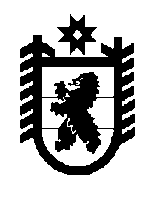 Республика КарелияСовет Олонецкого городского поселения –представительный орган муниципального образованияРЕШЕНИЕот    23.01.2024г.    № 2Об утверждении Плана работы СоветаОлонецкого городского поселения на 2024 год     	В соответствии со ст. 27 Устава Олонецкого городского поселения, 
ст. 14 Регламента Совета Олонецкого городского поселения, Совет Олонецкого городского поселения решил:     	1. Утвердить план работы Совета Олонецкого городского поселения на 2024 год (прилагается).2. Решение вступает в силу с момента официального обнародования в библиотеке г.Олонца. ГлаваОлонецкого городского Председатель Совета Олонецкогогородского поселения	       Д.В. ВасильевПриложение к решению от 23.01.2024 года №2 ПЛАНработы Совета Олонецкого городского поселения на 2024 годРаздел 1. Вопросы для обсуждения на заседаниях Совета Олонецкого городского поселения (далее – Совет)Раздел 2. Организационная деятельностьРаздел 3. Контрольная деятельностьРаздел 4. Нормотворческая деятельность№ппВопросыОтветственный за подготовку вопросаПостоянная депутатская комиссияСроки рассмотрения123451Об организации вывоза мусора на территории Олонецкого городского поселенияАдминистрация Олонецкого национального муниципального районавсе комиссиифевраль2Об организации деятельности по охране и использованию объектов культурного наследия, находящихся на территории Олонецкого городского поселенияАдминистрация Олонецкого национального муниципального районавсе комиссиифевраль3Об итогах работы МБУ «Олонецкий центр творчества и досуга» за 2023 годАдминистрация Олонецкого национального муниципального районавсе комиссиифевраль4Об организации ритуальных услуг и содержании мест захоронения на территории Олонецкого городского поселенияАдминистрация Олонецкого национального муниципального районавсе комиссиифевраль5Об промежуточных итогах работы ликвидационной комиссииЛиквидационная комиссияпо бюджету и вопросам собственностифевраль6Отчет Главы Олонецкого городского поселения о результатах своей деятельности за 2023 годГлава Олонецкого городского поселениявсе комиссиимарт7Отчет главы администрации Олонецкого национального муниципального районао результатах своей деятельности и деятельности администрациив части исполнения полномочий администрации Олонецкого городского поселения,возложенных на администрациюОлонецкого национального муниципального района за 2023 годГлава администрации Олонецкого национального муниципального районавсе комиссиимарт8Об организации медицинской помощи на территории Олонецкого городского поселенияАдминистрация Олонецкого национального муниципального районапо социально-экономическим вопросамапрель9О состоянии дорожно-мостового хозяйства на территории Олонецкого городского поселенияАдминистрация Олонецкого национального муниципального районапо жилищно-коммунальному хозяйствуапрель10Об организации работы на территории Олонецкого городского поселения в области гражданской обороны, чрезвычайных ситуаций, пожарной безопасности и безопасности людей на водных объектахАдминистрация Олонецкого национального муниципального районавсе комиссииапрель11Об исполнении бюджета муниципального образования «Олонецкого городское поселение» за 2023 годГлава администрацииОлонецкого национального муниципального районавсе комиссиимай12Об организации библиотечного обслуживания населения Олонецкого городского поселенияАдминистрацииОлонецкого национального муниципального районапо социально-экономическим вопросаммай13Об итогах прохождении отопительного сезона 2023-2024 гг. и подготовке отопительного сезона 2024-2025 гг. на территории Олонецкого городского поселенияАдминистрацияОлонецкого национального муниципального районапо жилищно-коммунальному хозяйствуиюнь14Об обеспечении условий для развития на территории Олонецкого городского поселения физической культуры и спорта, организации физкультурно-спортивных и спортивных мероприятийАдминистрацииОлонецкого национального муниципального районапо социально-экономическим вопросамиюнь15Об организации работы по созданию условий для развития малого и среднего предпринимательства, развитию сельскохозяйственного производстваАдминистрацияОлонецкого национального муниципального районавсе комиссиииюнь16Об организации водоснабжения и водоотведения на территории Олонецкого городского поселенииАдминистрацииОлонецкого национального муниципального районапо жилищно-коммунальному хозяйствуавгуст17Отчет администрации Олонецкого национального муниципального района о выполнении мероприятий по наказам избирателей депутатам пятого созыва по итогам первого полугодия 2024 годаАдминистрацияОлонецкого национального муниципального районавсе комиссииавгуст18Об организации досуга детей и молодежи на территории Олонецкого городского поселенияАдминистрацииОлонецкого национального муниципального районапо социально-экономическим вопросамоктябрь19Об исполнении полномочий по муниципальному земельному контролюАдминистрацииОлонецкого национального муниципального районавсе комиссииоктябрь20О реализации национальных проектов на территории Олонецкого городского поселенияАдминистрацияОлонецкого национального муниципального районавсе комиссииоктябрь21О состоянии жилого фонда на территории Олонецкого городского поселенияАдминистрацияОлонецкого национального муниципального районавсе комиссииноябрь22Об организации уличного освещения на территории Олонецкого городского поселенияАдминистрацияОлонецкого национального муниципального районапо жилищно-коммунальному хозяйствуноябрь23О бюджете городского поселения на 2025 годАдминистрацияОлонецкого национального муниципального районавсе комиссиидекабрь24Отчет администрации Олонецкого национального муниципального района о выполнении мероприятий по наказам избирателей депутатам пятого созыва по итогам второго полугодия 2024 годаАдминистрацияОлонецкого национального муниципального районавсе комиссиидекабрь25О работе ТОС на территории Олонецкого городского поселения за 2024 годАдминистрацииОлонецкого национального муниципального районавсе комиссиидекабрь26Депутатские запросыДепутаты Совета, специалист Советавсе комиссииПо мере необходимости№ппМероприятияОтветственныйСрокипроведения1Подготовка и проведение заседаний Совета Олонецкого городского поселенияПредседатель Советасогласно плану, внеочередные – по мере необходимости2Подготовка и проведение постоянных комиссий Совета Олонецкого городского поселенияПредседатели постоянных комиссий Совета, специалист Советав течение года3Прием избирателей депутатами Совета Олонецкого городского поселенияДепутаты Советав течение года (в соответствии с графиком)4Работа депутатов в избирательных округах Олонецкого городского поселенияДепутаты Советав течение года5Назначение и проведение публичных слушанийПредседатель Совета, специалист Советапо мере необходимости (в соответствии с действующим законодательством)6Опубликование (обнародование) решений Совета Олонецкого городского поселенияСпециалист Советав течение года№ппМероприятияОтветственныйСрокипроведения1Отчет главы городского поселения о результатах своей деятельности за 2023 годГлава городского поселениямарт2Отчет главы администрации Олонецкого национального муниципального районао результатах своей деятельности и деятельности администрациив части исполнения полномочий администрации Олонецкого городского поселения,возложенных на администрациюОлонецкого национального муниципального района, за 2023 годГлава администрации Олонецкого национального муниципального районамарт3Отчет об исполнении бюджета поселения за 2023 годГлава администрации Олонецкого национального муниципального районамай4Отчет администрации Олонецкого национального муниципального района о выполнении мероприятий по наказам избирателей депутатамАдминистрация Олонецкого национального муниципального района1 раз в полугодие5Контроль исполнением решений Совета Олонецкого городского поселенияСпециалист Советапостоянно№№ппМероприятияОтветственный  Сроки проведения1Внесение необходимых изменений и дополнений в нормативные правовые акты Совета Олонецкого городского поселения в связи изменениями законодательства Специалист Совета,администрация Олонецкого национального муниципального районапо мере необходимости2Внесение изменений и дополнений в Устав Олонецкого городского поселенияСпециалист Советапо мере необходимости3Внесение изменений в бюджет Олонецкого городского поселения на 2024 годАдминистрацияОлонецкого национального муниципального районапо мере необходимости